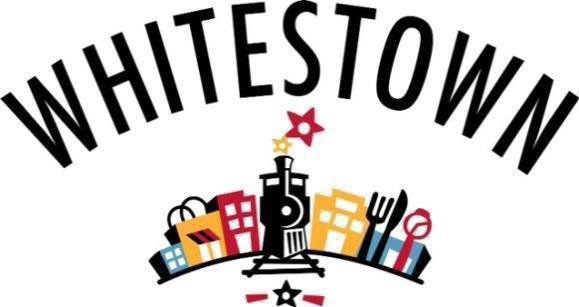 INDIANATOWN COUNCIL MEETINGJanuary 3, 20247PMMINUTESSWEARING-IN OF OFFICIALSOPENING THE MEETINGCall to Order – Eric called the meeting to order at 7:02pm.Pledge of AllegianceRoll Call – Tobe Thomas, Eric Nichols, Dan Paterson, Cheryl Hancock, and Tanya Sumner (Tanya was remote) – All PresentEric m/m to amend the agenda to add a new item “I”, Certification of the Executive Session, Dan 2nd, 5-0 adopted.Eric m/m to approve the agenda as amended, Dan 2nd, 5-0 adopted.Officer Elections – Eric opened nominations for Present, and nominated Dan, Tanya 2nd, 5-0 approved.  Tobe m/m to nominate Tanya for Vice-President, Cheryl 2nd, 5-0 approved.PRESENTATIONS - noneCLERK-TREASURER REPORTTown Management Report I WMU Management Reports (Sewer, Water)PUBLIC REQUEST TO SPEAK (Topics Not Related To An Agenda Item) - noneAPPROVAL OF THE CONSENT AGENDAApproval of Meeting Minutes – 12/13/2023 Town Council Meeting MinutesApproval of Meeting Minutes – 12/21/2023 Town Council Special Meeting MinutesClaims – December 2023 Expenses Town I December 2023 Revenues Town I December Utility Claims – Eric m/m to approve the above consent agenda, Tobe 2nd, 5-0 adopted.UNFINISHED BUSINESS - noneNEW BUSINESSConsider the calendar of meetings for 2024 - Cheryl m/m to approve the calendar, Eric 2nd, 5-0 adopted.Consider Board Appointments – Dan explained the board appointments.  He made the following appointments:
Update Term end dates and appointment channels for BZA 		o Appoint Shelby Hasz for 4-year term as Council President, non-WPC, appointment to BZA • Update Whitestown Redevelopment Commission membership 1-year terms.		o Appoint Mark Pascarella, Adam Hess, and Ken Kingshill as Council President appointments. 		o Appoint Cheryl Hancock as Town Council appointment.		o Appoint Courtenay Smock as Town Council appointment. • Update Whitestown Economic Development Commission membership dates, responsibilities, and appointment channels 		o Appoint Jeff Headrick as Town Council Nomination, Council President appointment, to cover 1 year remainder of vacated appointment. 		o Consider County Council nomination. • Update Redevelopment Authority membership 		o 2 vacancies and 1 holdover will be filled at the February council meeting. • Update Whitestown Plan Commission term dates 		o Three town employee/elected official members will continue to serve until February, to gain Town Manager/Town Engineer perspective on possible replacements. • Appoint Joe Vitale to Police Commission as Town Council appointment to fill vacancy of term that opens 1/1/24.  Eric m/m to approve as presented, Tanya 2nd, 5-0 adopted.  Tanya thanked Dan for all of the time he put into this endeavor.Consider 2024 EID Budget – Danny Powers gave an overview of the budget.  Eric m/m to approve the budget as presented, Cheryl 2nd, 5-0 adopted.Consider expenditure exceeding $5,000; NTE $34,989 (Jackson Run Park inter-loop trail.) – Dominic Cornett talked about the trail.  Dan asked how long the trail will be, Dominic does not have the total length yet.  Eric m/m to approve, Tobe 2nd 5-0 approved.Consider expenditure exceeding $5,000; NTE $17,763.57 (Security Pros - Parks restroommagnetic lock system) – Dominic talked about the need for the locks due to vandalism.  Eric m/m to approve for NTE $17,764.00, Cheryl 2nd, 5-0 adopted.Consider expenditure exceeding $5,000; NTE $45,000 (Annual Firework display – 7/3/24) – Dominic explained this expenditure.  Dan and Tobe both complimented Parks on the firework display.  Eric m/m to approve NTE $45,000.00 Tanya 2nd and also complimented Parks saying the fireworks display is a wonderful event.  5-0 adopted.Consider expenditure exceeding $5,000; NTE $48,076.50 (New 20 x 44 Shelter @ Anson AcresPark) – Dominic explained how this would be utilized for events, etc…Eric is happy with the items brought before the council tonight.  Eric m/m to approve, Tobe 2nd, 5-0 approved.Consider expenditure exceeding $5,000; NTE$14,605 (Surveillance for Town Hall – Security Pros) - Dominic said this is to put all surveillance on the same system.  Eric m/m to approve, Cheryl 2nd, 5-0 approved.Certification of the Executive Session - Eric m/m to certify the items discussed in the Executive Session were only the items noticed, Dan 2nd, 5-0 approved.OTHER BUSINESS – Eric thanked Tanya for calling in under the circumstances.ADJOURN – Dan m/m to adjourn, Eric 2nd, 5-0 adjourned at 7:36pm.The minutes from a Town Council meeting on January 3rd, 2024, are approved on the 14th day of February, 2024, by the following Town Council Members:_________________________                __________________________Cheryl Hancock			     Dan Patterson_________________________                 __________________________		Tanya Sumner			                    Tobe Thomas_________________________	    Attest:Eric Nichols			                 ______________________________						                 Matthew Sumner, Clerk-Treasurer